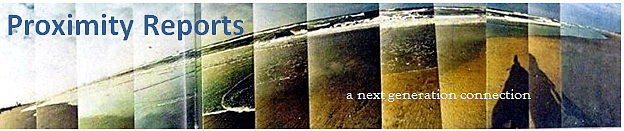  
Proximity Media Analyst

Winter 2017